Projekt: MünchenFahrt Railjet express (RJX), ohne Übergang nach München Hbf.
Hin: Budapest-Keleti (7:40) – München Hbf. (14:30) RJX 60
rück: München Hbf. (11:30) – Budapest-Keleti (18:19) RJX 65 Hin-rück: 58 €/Person
UnterkunftDJH Jugendherberge München Park HI Munich Park Hotel 
(Miesingstrasse 4, 81379 München)2 x 4 Bett Zimmer & 2 x 6 Schlafzimmer ApartmentFrühstück im PreisFree WiFiRauchen ist verbotenRestaurant6 Minuten von Thalkirchen (Tierpark) U-Bahn Haltestelle (Spazieren)
14 Minuten von Siemenswerke S-Bahn Haltestelle (Spazieren)In der nahe: Tierpark Hellabrunn, viele Restaurants und Cafés, Sehenswürdigkeiten z.B. Thalkirchner Brücke und Geschäfte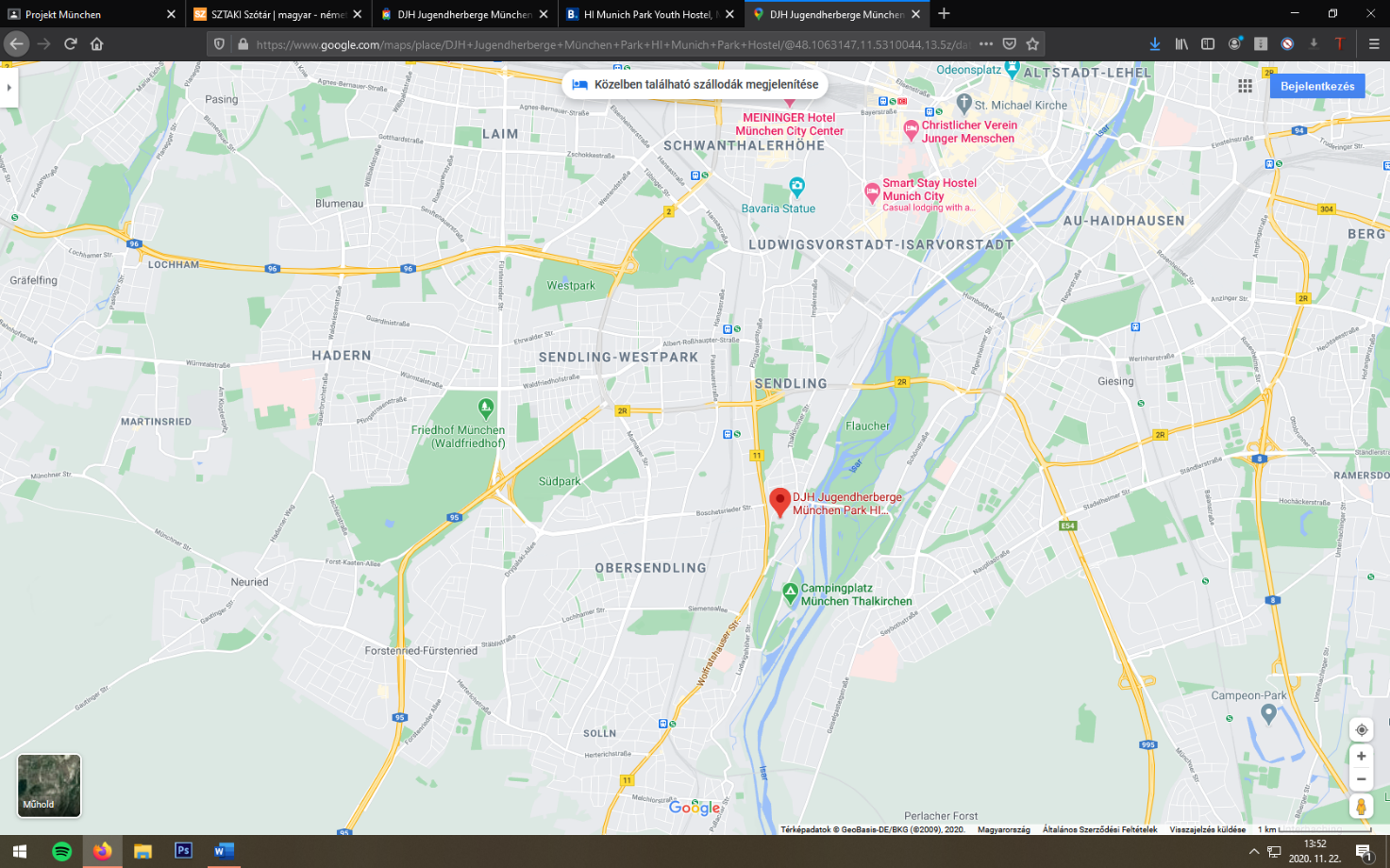 2800 € für 6 Nacht, 20 Personen
23 € für 1 Person, 1 Nacht  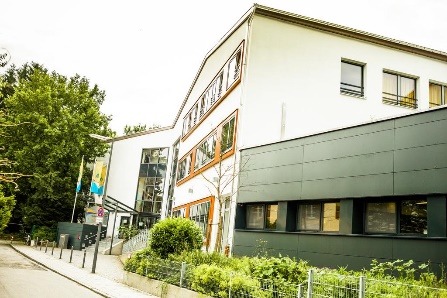 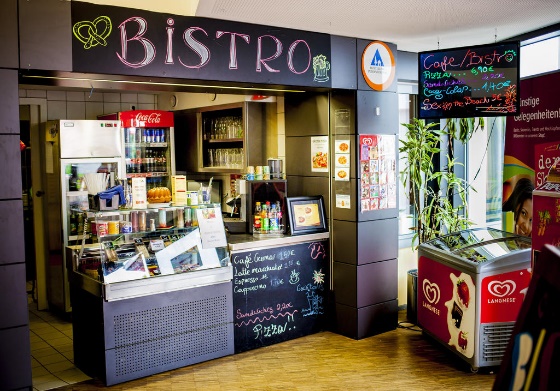 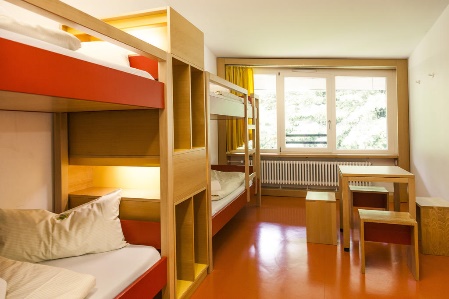 VersorgungCooking Yu Restaurant für Mittagessen und Abendessen 
Boschetsrieder Str. 7220 Minuten von der Unterkunft (Spazieren) oder 15 Minuten mit U3 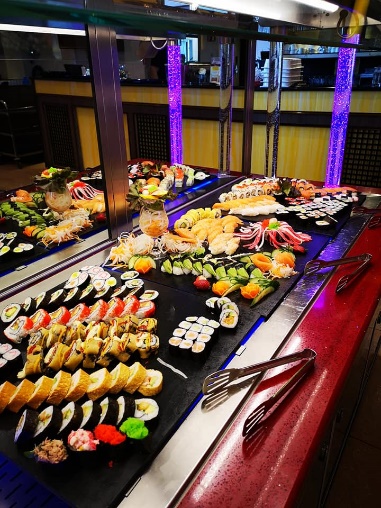 Mittagessen: 8 € / Person 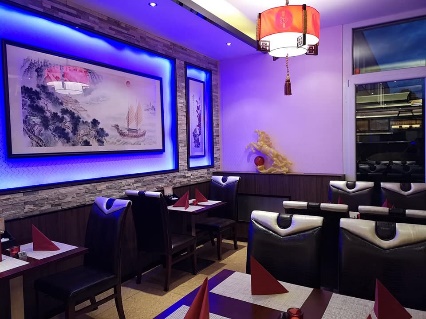 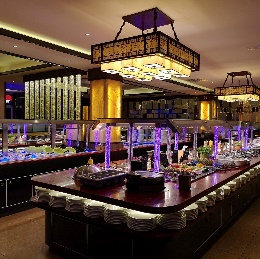 Stadtverkehr

MVG (Münchner Verkehrsgesellschaft) 
Gut für alles: S-Bahn, U-Bahn, Straßenbahn, Bus, Regionalzug.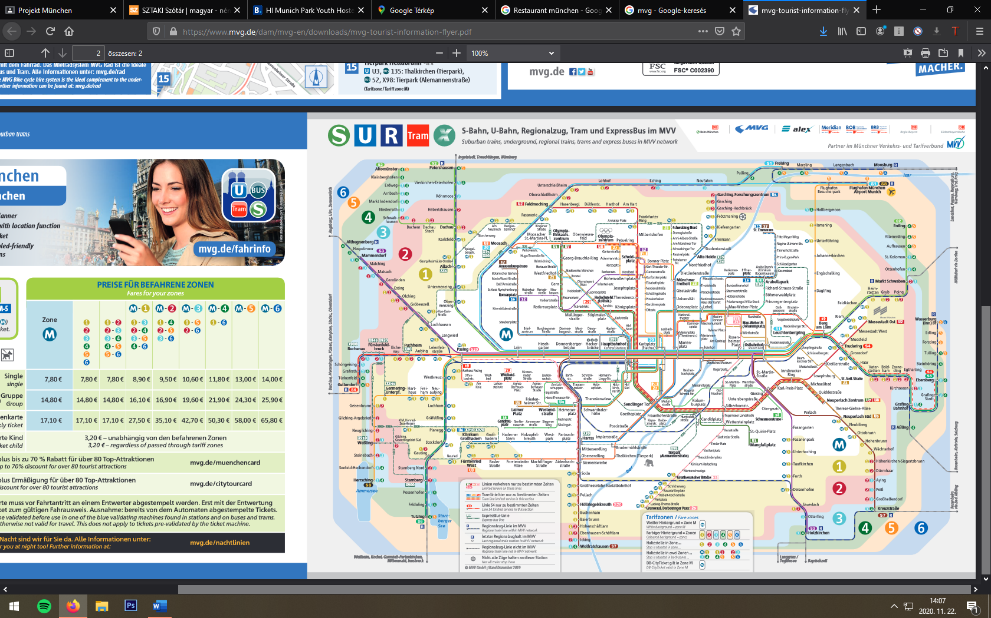 Wochenkarte für Zone M: 17,10 €/Person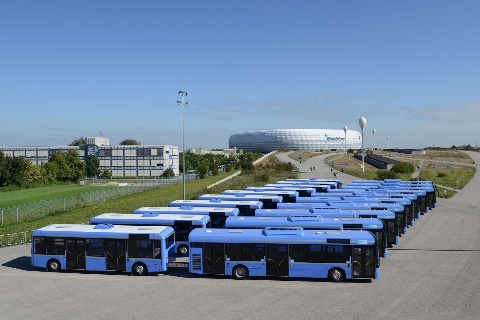 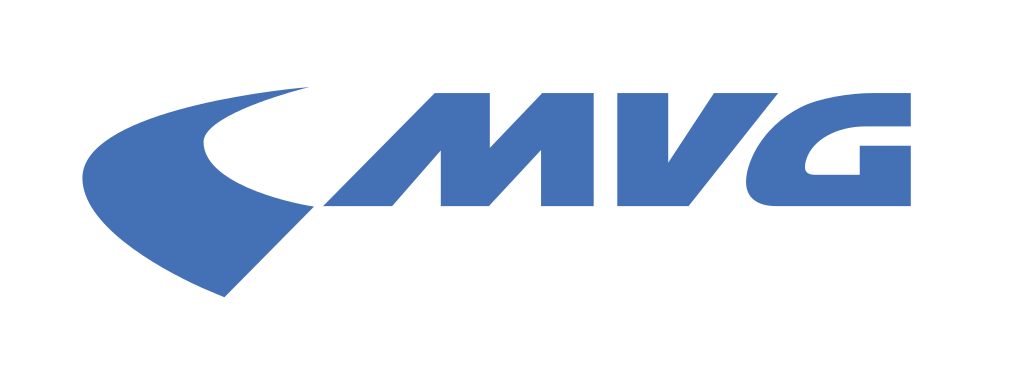 EintrittskartenDeustches Museum: 8 €/PersonDer Englische Garten: - Olympiapark: Stadtrandtour: 3.50 €/PersonMarienplatz mit dem Rathaus: -Schloss Nymphenburg: “Gesamtkarte” 12 €/PersonMünchen Tierpark Hellabrunn: 11 €/PersonTouristenprogramme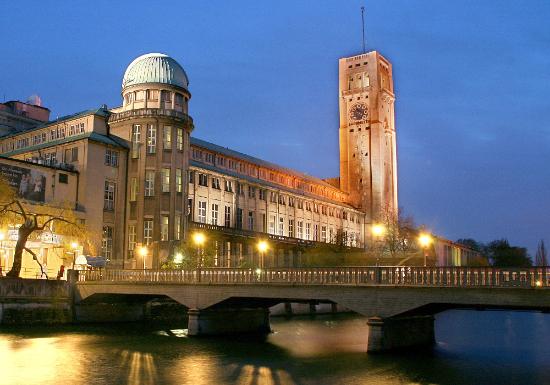 Deustches Museum: Der Englische GartenOlympiaparkMarienplatz mit dem RathausSchloss NymphenburgMünchen Tierpark Hellabrunn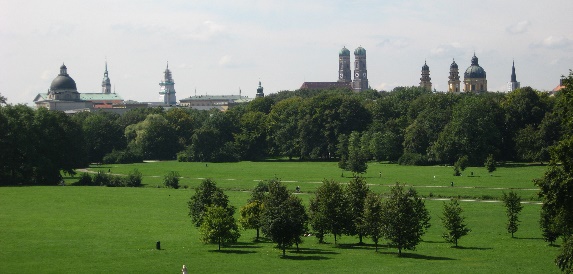 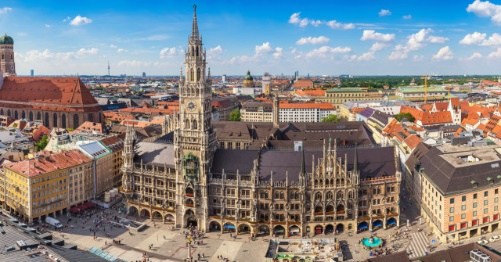 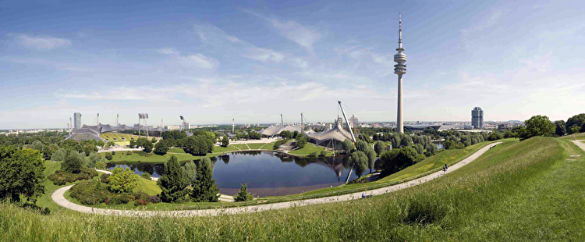 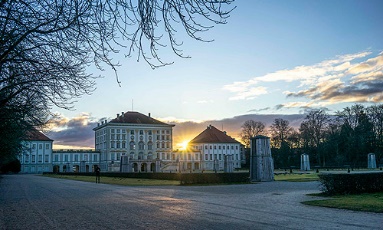 BudgetFür 1 Person diese Reise kostet 297,6 €Fahrt1160 €Unterkunft2800 €Versorgung960 €Stadtverkehr342 €Eintrittskarten160 €70 €240 €220 €AllesCa. 5952 €